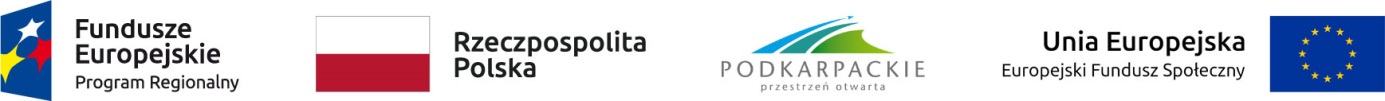 Projekt „Aktywizacja osób powyżej 29 r. ż. pozostających bez pracy w powiecie bieszczadzkim (VIII)” współfinansowany ze środków EFS 
w ramach Regionalnego Programu Operacyjnego Województwa Podkarpackiego na lata 2014-2020 
Oś priorytetowa VII Regionalny rynek pracy Działanie 7.2 Poprawa sytuacji osób bezrobotnych na rynku pracy – projekty pozakonkursowe PUP…………………………………………, dnia …………………………………….………………………………………………   /Pieczęć firmowa Pracodawcy/Powiatowy Urząd Pracyw Ustrzykach DolnychZwracam się z prośbą o refundację części poniesionych kosztów, z tytułu zatrudniania bezrobotnych w ramach prac interwencyjnych zgodnie z zawartą Umową Nr ……………….....………… dnia ……………………...........….. za miesiąc/e …………………………………………..Stawka wynagrodzenia podlegająca refundacji wg Umowy …………………………………………………………………Słownie zł …………………………………………………………………………………………...................……………………………………………….Refundację należy przekazań na konto:............................................................................................................................................................................................/pieczątka i podpis/Załączniki:1.Lista płac wraz z pokwitowaniem odbioru wynagrodzenia lub potwierdzenia przelewu wynagrodzenia (ROR),2.Lista obecności,3.Deklaracja ZUS DRA wraz z dowodem odprowadzenia składek,4.Deklaracja RCA raportu imiennego pracownika,5.Zwolnienia lekarskie, deklaracja ZUS RSA.UWAGA: Wszystkie kserokopie dokumentów należy potwierdzić za zgodność z oryginałem.Składane dokumenty nie mogą ujawniać danych osób nie związanych z realizacją w/w umowy.Lp.Nazwisko i imięWynagrodzenie podlegające refundacjiSkładka ZUSWynagrodzenie chorobowe finansowane ze środków pracodawcyKwota do refundacji12345OGÓŁEMOGÓŁEM